Отчет по итогам проведения «Единого дня профориентации, посвященного Дню Победы».Сроки проведения: 23.04.- 04.05. 2018Ответственный за организацию: Блудова Н.А., Боганис И.А.Категория участников: воспитанники ДГ, учащиеся 1-4 классов, гости, заместитель администрации Подгорновского сельского поселения Михалёва Г.Н., пожилые жители п. Свердловский.Цель:  Создать условия для ознакомления детей с героическим подвигом русского народа в Великой Отечественной войне; укрепление нравственно-патриотических чувств дошкольников, формирование знаний о ВОВ через различные виды деятельности.Наши педагоги поставили перед собой следующие задачи: Воспитывать нравственно-патриотические чувства у дошкольников и школьников через расширение общего кругозора. Формировать элементарные знания детей о событиях в Великую Отечественную войну на основе ярких представлений, конкретных исторических фактов, доступных детям и вызывающих у них эмоциональные переживания. Формировать толерантность, уважение к защитникам Родины, чувство гордости за свой народ и развитие профобразования.Количество обучающихся, охваченных мероприятием - 94% Освещение средствами массовой информации мероприятия – отправлена заметка в газету «Знамёнка»В МКОУ «Свердловская ООШ» прошли мероприятия, направленные на укрепление нравственно-патриотических чувств дошкольников, школьников, формирование знаний о ВОВ через различные виды деятельности. 
В преддверии празднования Дня Победы в целях патриотического воспитания, любви к своей Родине и уважения к людям, которые ковали Победу, формирования положительного эмоционального подъема в рамках «Единого дня профориентации, посвященного Дню Победы». Кадры из военной хроники заставили школьников по-новому взглянуть на события военных лет. Война вошла в каждый дом, в судьбы многих людей. Война напоминает  нам о себе через те истории, которые хранятся в каждой семье. Вспоминая, мы открываем целую страницу истории человеческого благородства, героизма и мужества советского солдата.При подготовке и проведении Уроков Победы использовался потенциал  школьной экспозиции: "Память сильнее смерти"; выставка рисунков, посвященных 73годовщине Великой Победы.  После урока не умолкал гомон, все обсуждали увиденное и услышанное. Учащиеся поздравили с праздником присутствующих. В рамках Акции прошли следующие мероприятия:Классные часы «Есть такая профессия защищать Родину»(5,6 классы), «Труд шахтёров во время ВОВ»(1,3 классы), «Героические страницы родного края»(8,9 классы).Просмотр фильмов, документальных лент о военных профессиях (5-9 классы).Акция «Не забудем наших ветеранов» (5-9 классы)Конкурс рисунков «Посвящаем Дню Победы»Викторина для учащихся 2-4 , 7-8 классов «День Победы»Просмотр презентации о жителях п. Свердловский, участвовавших в ВОВ (5-9 классы).«Песни войны»(1-4 классы)Акция «Георгиевская ленточка».Концерт на дому для тружеников тыла «Согреем ладони, разгладим морщины».Таблица 1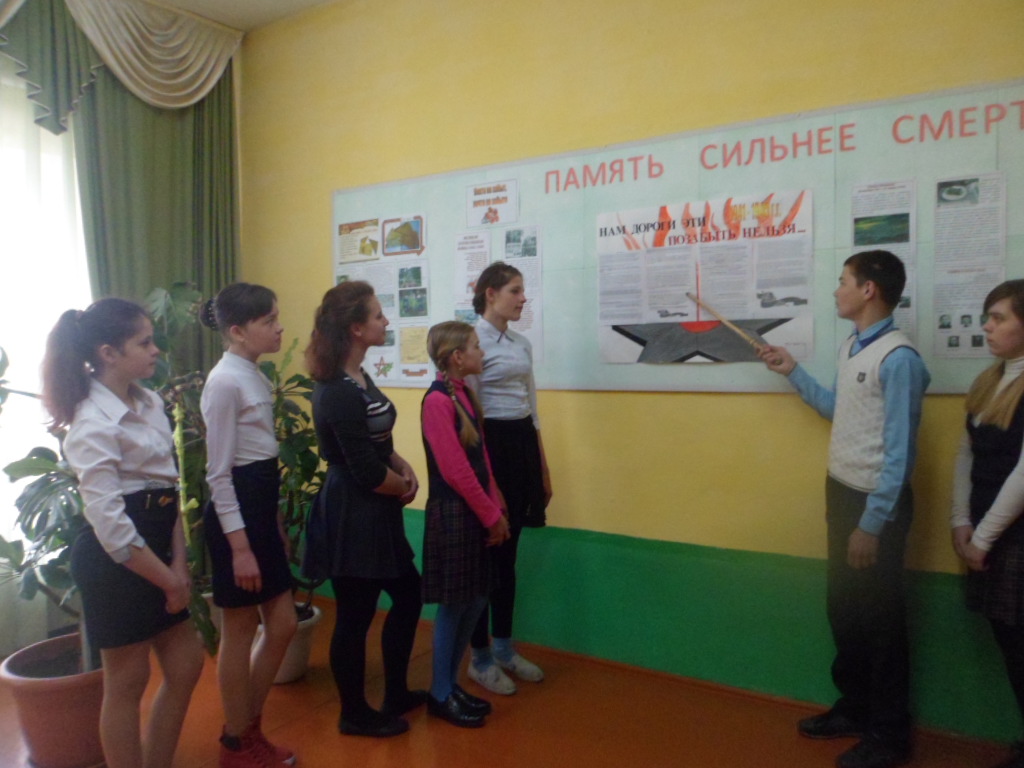 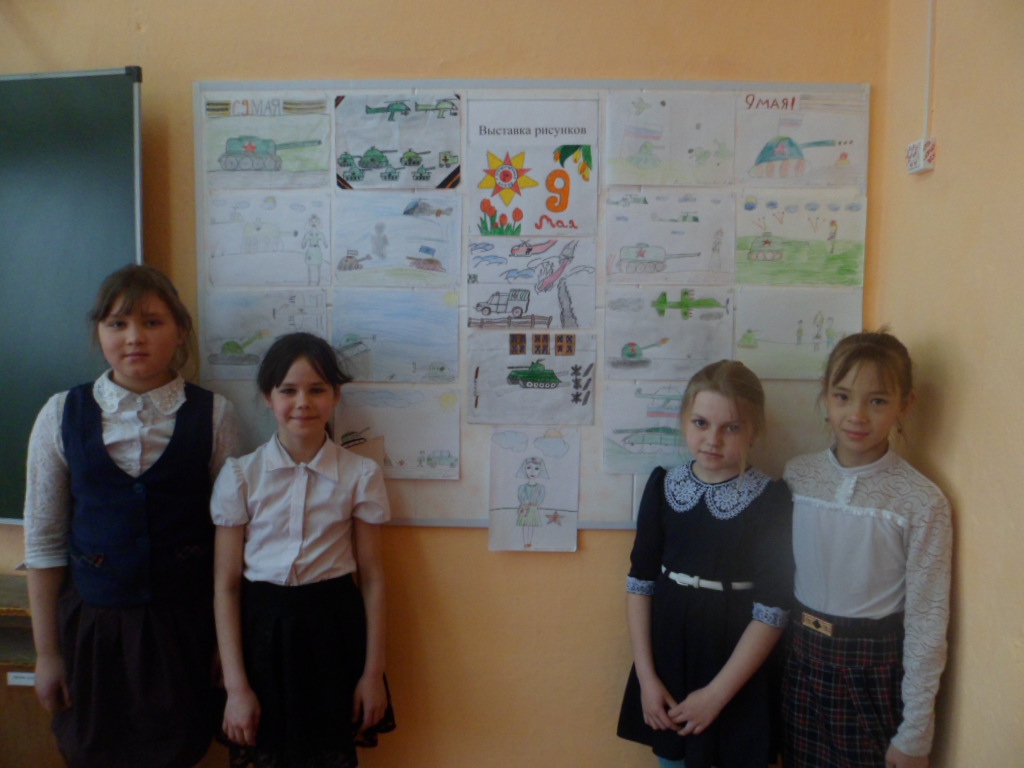 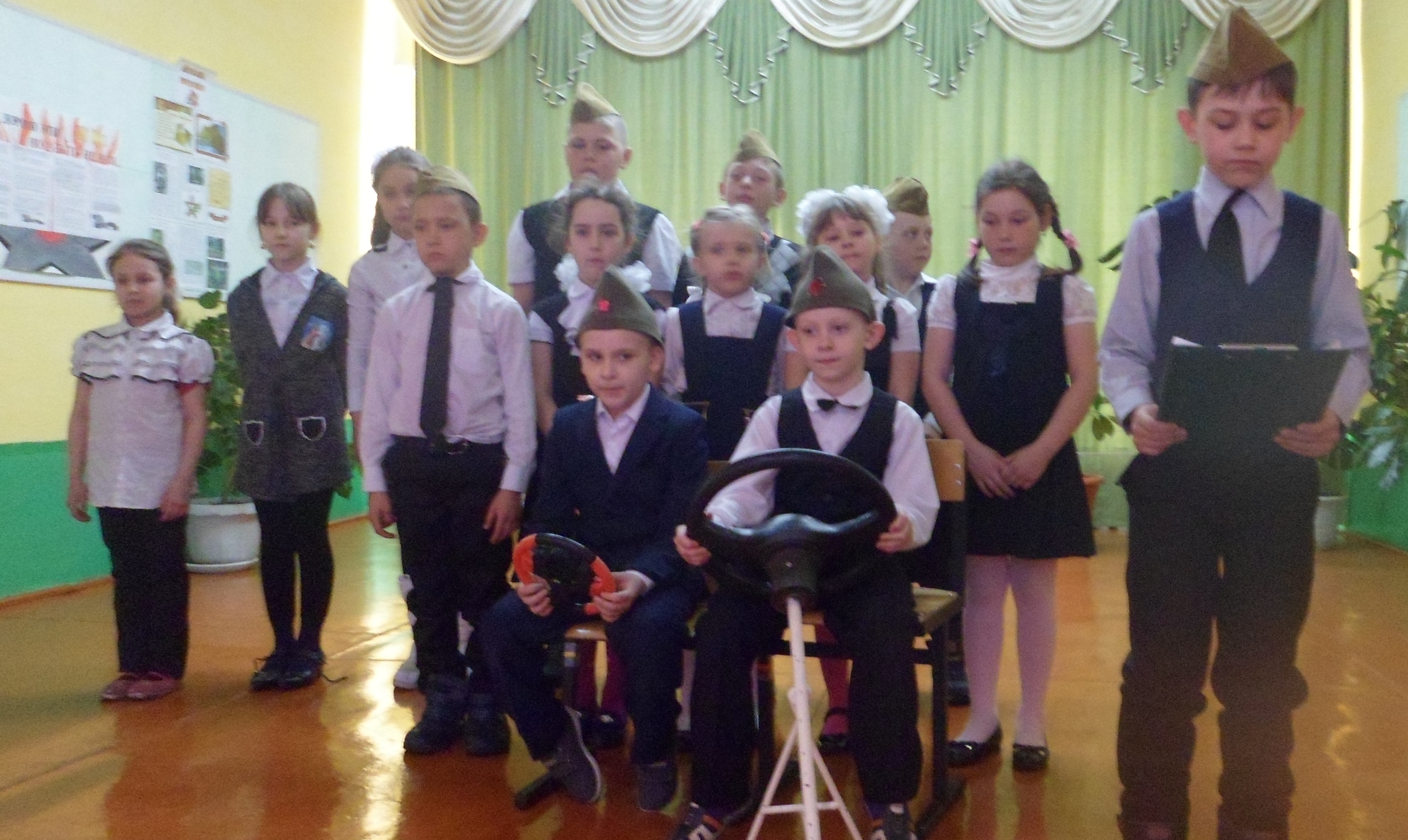 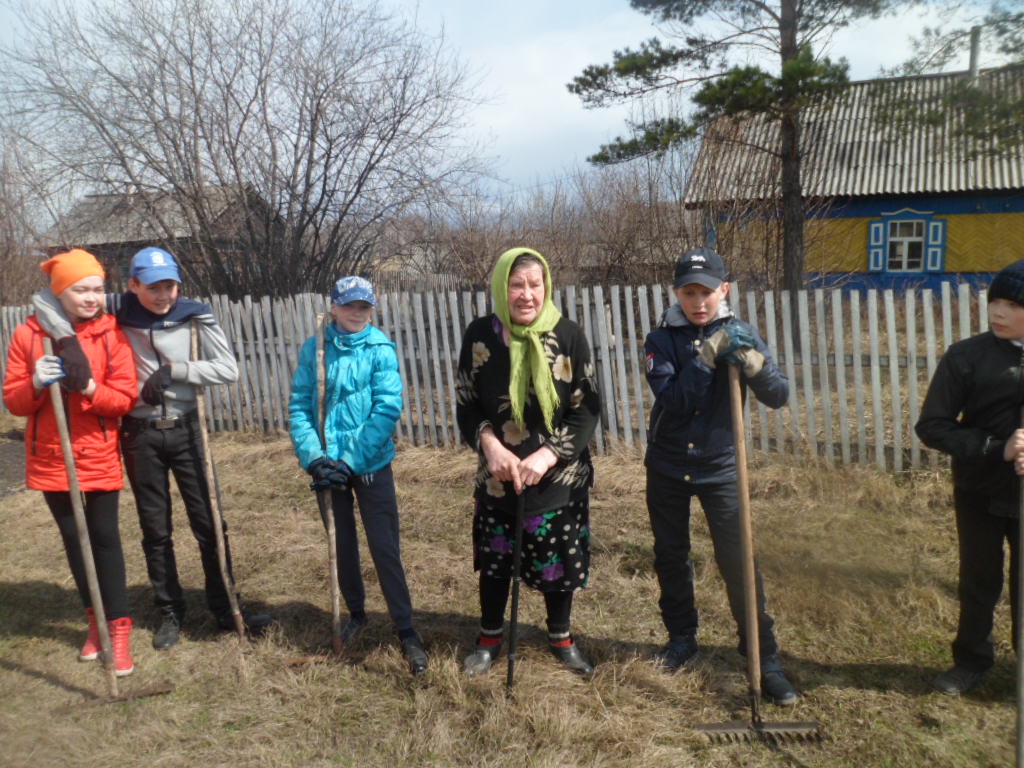 Сводные данные по количеству  участников «Единого дня профориентации, посвященнщго Дню Победы»Таблица 2Количество организаций и учреждений, принявших участие в «Едином дне профориентации, посвященный Дню Победы»        Таблица 3Сводные данные по количеству мероприятий «Единого дня профориентации, посвященного Дню Победы» в  МКОУ «Свердловская ООШ»Социальные партнеры мероприятия в МКОУ «Свердловская ООШ»Администрация Подгорновскго сельского поселения. Заместитель руководителя Михалёва Г.Н.№Форма мероприятияВсего №Форма мероприятияВсего Беседа 2Викторина 1Встречи 3.1   - с представителями предприятий3.2   - с представителями образовательных организаций3.3   - с ветеранами2Выставка (рисунков, моделей, творческих работ)1Диагностика (анкетирование, опрос, тестирование)Диспут, дискуссияИгра, в том числе:6.1     - деловая 6.2    - сюжетно-ролевая6.3    - квест6.4   - дидактическая6.5   - компьютерная6.6   - другие виды профориентационных игр Видеофильмы просмотр, киноурок, кинолекторий2КВНКлассный час/ воспитательский час/ час общения3КонкурсыКонсультации групповые  12.1Консультации индивидуальные Круглый  столМастер – классТок-шоуТренинг Турнир Урок1Устный журналЭкскурсии  (в том числе виртуальные)118.1    - на предприятие (организацию, учреждение)18.2   - в образовательную организациюРодительское собрание- Концерт на дому для тружеников тыла «Согреем ладони, разгладим морщины»- Акция «Георгиевская ленточка»31Всего 17№ п\пМуниципалитет Общее кол-во участниковВ том числе:В том числе:В том числе:В том числе:В том числе:В том числе:В том числе:В том числе:В том числе:В том числе:Ответственный за организацию и проведение № п\пМуниципалитет Общее кол-во участниковдошкольники1-4 класс5-7 класс8-9 класс10-11 кл.ПООООВОпедагогиродителиСоц. партнерыОтветственный за организацию и проведение МКОУ «Свердловская ООШ»9514321811119-Блудова Н.А., учитель истории МКОУ «Свердловская ООШ»Боганис И.А., заместитель директора по УВР№МуниципалитетОрганизации и учрежденияОрганизации и учрежденияОрганизации и учрежденияОрганизации и учрежденияОрганизации и учрежденияОрганизации и учрежденияОрганизации и учрежденияОрганизации и учрежденияОрганизации и учреждения№МуниципалитетВсегоДОООООДО Детские домаСпециальные коррекционные учрежденияПООООВОДругие МКОУ «Свердловская ООШ»951976